РЕСПУБЛИКА  КРЫМНИЖНЕГОРСКИЙ  СЕЛЬСКИЙ  СОВЕТР Е Ш Е Н И Е27-й внеочередной сессии 1-го созыва«25» февраля  2022 г.                                            № 100                                                    пгт. Нижнегорский                    О внесении изменений в Устав муниципального образования Нижнегорское сельское поселение Нижнегорского района Республики КрымВ целях приведения Устава муниципального образования Нижнегорского сельского поселения Нижнегорского района Республики Крым в соответствии с Федеральным законом от 06.10.2003 г № 131-ФЗ «Об общих принципах организации местного самоуправления в Российской Федерации», руководствуясь Уставом муниципального образования Нижнегорское сельское поселение Нижнегорского района Республики Крым, Нижнегорский сельский советРЕШИЛ:Внести в Устав муниципального образования Нижнегорского сельского поселения Нижнегорского района Республики Крым (далее – Устав) следующие изменения:1.1. Часть 5 статьи 2 Устава изложить в следующей редакции:«5. Границы территории Поселения устанавливаются и изменяются законом Республики Крым в соответствии с требованиями, предусмотренными статьями 11-13 Федерального закона от 6 октября 2003 г. № 131-ФЗ «Об общих принципах организации местного самоуправления в Российской Федерации».».1.2.  В части 1 статьи 5 Устава:1) пункт 20  изложить в следующей редакции:«20) утверждение правил благоустройства территории поселения, осуществление муниципального контроля в сфере благоустройства, предметом которого является соблюдение правил благоустройства территории поселения, требований к обеспечению доступности для инвалидов объектов социальной, инженерной и транспортной инфраструктур и предоставляемых услуг, организация благоустройства территории поселения в соответствии с указанными правилами, а также организация использования, охраны, защиты, воспроизводства городских лесов, лесов особо охраняемых природных территорий, расположенных в границах населенных пунктов поселения;»1.3. Часть 1 статьи 6 Устава дополнить пунктом 18 следующего содержания: «18) осуществление мероприятий по оказанию помощи лицам, находящимся в состоянии алкогольного, наркотического или иного токсического опьянения.».1.4. Статью 10 Устава изложить в следующей редакции:«Статья 10. Формы непосредственного осуществления населением местного самоуправления и участия населения в осуществлении местного самоуправленияНаселение Поселения принимает непосредственное участие в осуществлении местного самоуправления в следующих формах:1) Местный референдум2) Муниципальные выборы3) Голосование по отзыву депутата, члена выборного органа местного самоуправления, выборного должностного лица местного самоуправления, голосование по вопросам изменения границ муниципального образования, преобразования муниципального образования4) Сход граждан5) Правотворческая инициатива граждан6) Инициативные проекты7) Территориальное общественное самоуправление8) Староста сельского населенного пункта9) Публичные слушания, общественные обсуждения10) Собрание граждан11) Конференция граждан (собрание делегатов)12) Опрос граждан13) Обращения граждан в органы местного самоуправления14) Другие формы непосредственного осуществления населением местного самоуправления и участия в его осуществлении.».1.7. Часть 6 статьи 16.1 Устава дополнить пунктом 4.1 следующего содержания:«4.1) вправе выступить с инициативой о внесении инициативного проекта по вопросам, имеющим приоритетное значение для жителей сельского населенного пункта;1.8. Часть 11 статьи 19 Устава изложить в следующей редакции:«11. По проектам правил благоустройства территории Поселения, проектам, предусматривающим внесение изменений в правила благоустройства территории Поселения, проводятся публичные слушания, порядок организации и проведения которых определяется настоящим Уставом и решением представительного органа муниципального образования с учетом положений законодательства о градостроительной деятельности.».1.9. Часть 10 статьи 19 Устава изложить в следующей редакции:«10. Порядок организации и проведения публичных слушаний определяется настоящим Уставом и Положением о публичных слушаниях, утверждаемым сельским советом, и должен предусматривать заблаговременное оповещение жителей Поселения о времени и месте проведения публичных слушаний, заблаговременное ознакомление с проектом муниципального правового акта, другие меры, обеспечивающие участие в публичных слушаниях жителей Поселения, опубликование (обнародование) результатов публичных слушаний, включая мотивированное обоснование принятых решений, в том числе по средствам их размещения на официальном сайте Поселения». 1.10 Пункт 25 части 1 статьи 33 Устава признать утратившим силу.1.11. Пункт 7 части 1 статьи 40 Устава изложить в следующей редакции:«7) прекращения гражданства Российской Федерации либо гражданства иностранного государства – участника международного договора Российской Федерации, в соответствии с которым иностранный гражданин имеет право быть  избранным в органы  местного самоуправления, наличия гражданства (подданства) иностранного государства либо  вида на жительство  или иного документа, подтверждающего право на постоянное проживание на территории  иностранного государства гражданина Российской Федерации либо иностранного  гражданина, имеющего право  на основании международного договора Российской Федерации быть избранным в органы местного самоуправления, если иное не предусмотрено международным договором Российской Федерации;»;1.12 Статью 41 Устава дополнить частью 3 в следующей редакции:«3. Полномочия председателя Нижнегорского сельского совета начинаются со дня его вступления в должность и прекращаются в день вступления в должность вновь избранного председателя Нижнегорского сельского совета.».1.13  Пункт 9 части 1 статьи 46 Устава изложить в следующей редакции:«9) прекращения гражданства Российской Федерации либо гражданства иностранного государства – участника международного договора Российской Федерации, в соответствии с которым иностранный гражданин имеет право быть  избранным в органы  местного самоуправления, наличия гражданства (подданства) иностранного государства либо  вида на жительство  или иного документа, подтверждающего право на постоянное проживание на территории  иностранного государства гражданина Российской Федерации либо иностранного  гражданина, имеющего право  на основании международного договора Российской Федерации быть избранным в органы местного самоуправления, если иное не предусмотрено международным договором Российской Федерации».1.14. Абзац 3 пункта 7 части 1 статьи 49 Устава изложить в следующей редакции:«-осуществление муниципального контроля в сфере благоустройства, предметом которого является соблюдение правил благоустройства территории поселения, требований к обеспечению доступности для инвалидов объектов социальной, инженерной и транспортной инфраструктур и предоставляемых услуг, организация благоустройства территории поселения в соответствии с указанными правилами, а также организация использования, охраны, защиты, воспроизводства городских лесов, лесов особо охраняемых природных территорий, расположенных в границах населенных пунктов поселения;1.15. Абзац 9 части 3  статьи 49 Устава изложить в следующей редакции::"Организация и осуществление видов муниципального контроля регулируются Федеральным законом от 31 июля 2020 года № 248-ФЗ «О государственном контроле (надзоре) и муниципальном контроле в Российской Федерации».»1.16. Часть 3 статьи 82 Устава изложить в следующей редакции:«3.  Проект устава Поселения, проект муниципального нормативного правового акта о внесении изменений в устав Поселения не позднее чем за 30 дней до дня рассмотрения вопроса о принятии устава Поселения, внесении изменений в устав Поселения подлежат официальному опубликованию (обнародованию) с одновременным опубликованием (обнародованием) установленного Нижнегорским сельским советом порядка учета предложений по проекту указанного устава, проекту указанного муниципального нормативного правового акта, а также порядка участия граждан в его обсуждении. Не требуется официальное опубликование (обнародование) порядка учета предложений по проекту муниципального правового акта о внесении изменений и дополнений в устав Поселения, а также порядка участия граждан в его обсуждении в случае, когда в устав Поселения вносятся изменения в форме точного воспроизведения положений Конституции Российской Федерации, федеральных законов, конституции (устава) или законов субъекта Российской Федерации в целях приведения данного устава в соответствие с этими нормативными правовыми актами».».1.17. Часть 5 статьи 82 Устава изложить  в следующей редакции:«5.  Изложение устава муниципального образования в новой редакции муниципальным правовым актом о внесении изменений и дополнений в устав муниципального образования не допускается. В этом случае принимается новый устав муниципального образования, а ранее действующий устав муниципального образования и муниципальные правовые акты о внесении в него изменений и дополнений признаются утратившими силу со дня вступления в силу нового устава муниципального образования».».1.18. Часть 2 статьи 84 Устава изложить в следующей редакции:«2. Устав Поселения, муниципальный правовой акт о внесении изменений и дополнений в Устав Поселения подлежат официальному опубликованию (обнародованию) после их государственной регистрации и вступают в силу после их официального опубликования (обнародования). Глава муниципального образования обязан опубликовать (обнародовать) зарегистрированные Устав Поселения, муниципальный правовой акт о внесении изменений и дополнений в Устав Поселения в течение семи дней со дня поступления из территориального органа уполномоченного федерального органа исполнительной власти в сфере регистрации уставов муниципальных образований уведомления о включении сведений об Уставе Поселения, муниципальном правовом акте о внесении изменений в Устав Поселения в государственный реестр уставов муниципальных образований Республики Крым, предусмотренного частью 6 статьи 4 Федерального закона от 21 июля 2005 года № 97-ФЗ «О государственной регистрации уставов муниципальных образований».».1.19. Часть 3 статьи 84 Устава изложить в следующей редакции:«3. Изменения и дополнения, внесенные в Устав Поселения и изменяющие структуру органов местного самоуправления, разграничение полномочий между органами местного самоуправления (за исключением случаев приведения устава муниципального образования в соответствие с федеральными законами, а также изменения полномочий, срока полномочий, порядка избрания выборных должностных лиц местного самоуправления), вступают в силу после истечения срока полномочий Нижнегорского сельского совета, принявшего муниципальный правовой акт о внесении указанных изменений и дополнений в Устав Поселения.Изменения и дополнения, внесенные в Устав и предусматривающие создание контрольно-счетного органа муниципального образования, вступают в силу в порядке, предусмотренном абзацем первым настоящей части.».2. Главе Нижнегорского сельского поселения в порядке, установленном
Федеральным законом от 21.07.2005 г. № 97-ФЗ «О государственной регистрации уставов муниципальных образований», представить настоящее решение на государственную регистрацию в течение 15 дней со дня принятия настоящего Решения в Управление Министерства юстиции Российской Федерации по Республике Крым.3. После государственной регистрации обнародовать настоящее решение в
соответствии с Порядком, предусмотренным Уставом.4. Настоящее решение вступает в силу после его официального
опубликования (обнародования).5. Контроль за исполнением решения оставляю за собой.Председатель Нижнегорского сельского совета – глава администрацииНижнегорского сельского поселения		                                                          	С.В. Юрченко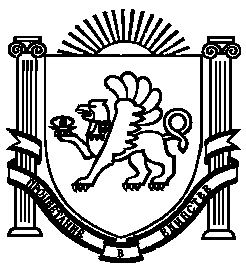 